	Headteacher: Mr J Masley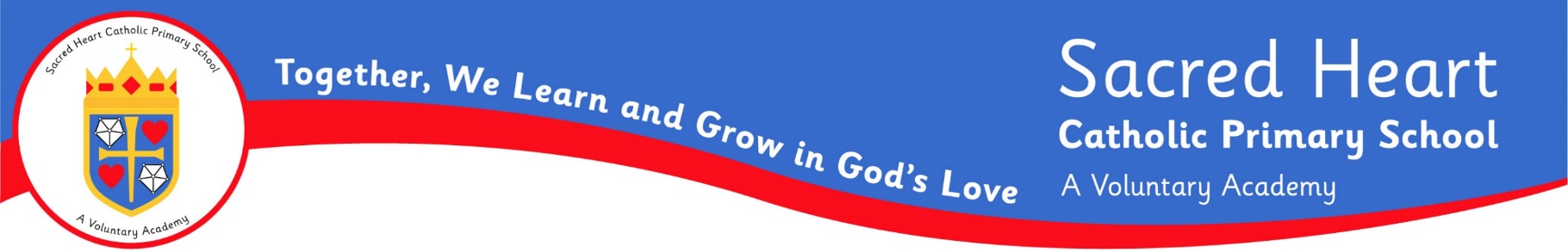 Eden Way, Leeds, LS4 2TF | 0113 3206290 | www.sacredheartleeds.org.uk | office@sacredheartleeds.org.ukEnglish Subject LeadershipTLR2aIdeally to start 1 September 2021 in the first instanceThe Academy Council of Sacred Heart have made a TLR available for the right candidate to lead on the core subject area of English.English Subject Leader Job DescriptionSacred Heart Catholic Primary School, a Voluntary Academy is part of St Gregory the Great Catholic Academy Trust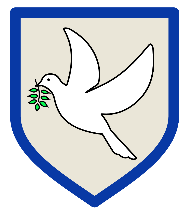 St Gregory the Great Catholic Academy Trustis a charity and a company limited by guarantee, registered in England and WalesCompany number:	10785982Registered office:	Holy Rosary and St Anne's Catholic Primary School, Leopold Street, Leeds, LS7 4AWPost title & grade English Subject Leader TLR2aMPS/UPS Job purpose To deliver high quality teaching for a class as described in the Teachers’ Standards To lead the teaching of English, in order to secure high quality teaching and learning and the effective use of resources to bring about improved standards of achievement for all pupils.To whom the postholder reports The post holder is responsible to the: Headteacher in all matters The post holder is also responsible to his/her colleagues in order to promote a shared understanding of the school curriculum and the teaching of English, with the aim of improving teaching and learning across the school.The persons line managed by the postholder The post holder is responsible for: The coaching, mentoring and development of staff with regard to English teaching. Duties and responsibilities specific to the post Strategic Direction: Develop, implement, monitor and maintain English teaching policies and practices which reflect the school’s commitment to high achievement and which are consistent with national and school strategies and policies. Establish plans for the development and resourcing of English teaching. Monitor the progress made in achieving plans and targets, and evaluate the impact on teaching and learning. Manage the professional development of English teaching for staff and evaluate the impact on teaching and learning. Disseminate good practice in English through INSET, coaching and mentoring mechanisms. Teaching and Learning: Provide guidance on a choice of appropriate teaching and learning methods including modelling good practice. Ensure schemes of work offer appropriate challenge, demonstrate good progress and evaluate their impact on teaching and learning. Evaluate the quality of teaching and standards of achievement /attainment for pupils in English and set targets for quality controlled improvement. Leading and Managing Staff: Support staff to develop an inspiring and engaging English curriculum which enables children to acquire excellent literacy skills. Implement coaching and mentoring systems to support and develop staff teaching English. Promote a creative and collaborative working environment. Create, maintain and enhance effective relationships. Resource Management: Identify resources needed to meet the needs of the English curriculum and advise the Headteacher & Governing Body of priorities for expenditure. Monitor and control the use of these resources. Class teaching Set high expectations which inspire, motivate and challenge pupils Promote good progress and outcomes by pupils Demonstrate good subject and curriculum knowledge Plan and teach well-structured lessons Adapt teaching to respond to the strengths and needs of all pupils Make accurate and productive use of assessment Manage behaviour effectively to ensure a good and safe learning environment. Fulfil wider professional responsibilities: make a positive contribution to the wider life and ethos of the school.Generic duties and responsibilities To work within the framework of national legislation and in accordance with the provisions of the School Teachers Pay and Conditions Document. In addition, the post is subject to compliance with: School policies and guidelines on the curriculum and school organisation Teachers’ Standards SEN Code of Practice National Curriculum 2014 